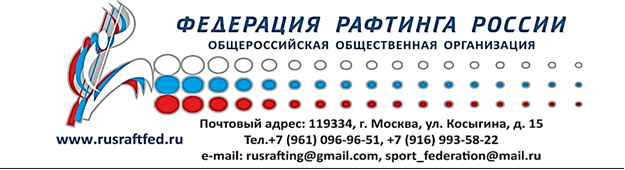 Протокол   № 04/03заседания Исполкома ФРР22.03.2021Начало заседания: 18:00 час.Окончание заседания: 19:35 час.Присутствовали: Широков А.А – Президент ФРР, председатель заседания,Румянцев А.В. – Почетный Президент,Губаненков С.М. – член исполкома,Широкова В.В. – член исполкома, Сергеев А.В. – член исполкома,Полянский Е.А. – член исполкома,Дегтярев Н.А. – член исполкома,Фешин П.В. – член исполкома, Грызлова Н.Б – член исполкома.  Присутствуют 9 из 11 членов Исполкома. Кворум имеется.Гусарова И.М. – секретарь заседания, ответственный за подсчет голосов.Повестка дня1. Утверждение Положения об отборе в спортивную сборную команду России на 2022 год.2. Утверждение проекта финансирования спортивной сборной команды России на 2021 год. Утверждение списка участников на тренировочное мероприятие, запланированного в Республике Алтай.3. Международные дела ФРР. Письмо г-на Данило Бармаз на имя Министра спорта РФ. Планирование визита Президента МФР — Джо Уилли Джонса. Планирование ответа ФРР на письмо WRF.4. Разное.            По первому вопросу повестки дня:          Широков А.А. – предложил на заседании закончить обсуждение проекта Положения об отборе в спортивную сборную команду России на 2022 год и перейти к его утверждению.          Дегтярев Н.А. – обратил внимание на участие спортсменов в спортивных соревнованиях в прошлом сезоне за другой регион, от которого и вошли в Список кандидатов в спортивную сборную команду России. Значит, при заявке для участия в соревнованиях спортсмен должен выступать в спортивном сезоне за этот же регион или при смене региона, продолжить выступление только за этот регион.          Широкова В.В. - обратила внимание на некоторые опущенные ошибки, которые требуют поправок в определении года рождения возрастной группы.          По утверждению Положения свое мнение так же высказали Румянцев А.В., Губаненков С.М., Грызлова Н.Б., Сергеев А.В., Фешин П.В.и Полянский Е.А.         Широков А.А. - предложил вопрос поставить на голосование.         Проголосовали: «за» - 10, «против» -0, «воздержался» - 0         Решение: утвердить Положения об отборе в спортивную сборную команду России на 2022 год и разместить на сайте ФРР.           По второму вопросу повестки дня:           Широков А.А. – членам Исполкома предложен на обсуждения план финансирования участия спортивной сборной команды в спортивных и тренировочных мероприятиях в 2021году.            Губаненков С.М. - предложил внести в план финансирования тренировочные мероприятия для возрастной группы «юниоры, юниорки до 20 лет».           Грызлова Н.Б. – предложила рассмотреть участие в тренировочных мероприятиях спортсменов в классе судов R6, если список участников будет неполный.           Полянский Е.А. – предложил одновременное проведение тренировочных мероприятий в восточной и западной частях России для возможности участия всех членов сборных команд РФ.           Дегтярев Н.А. – обратил внимание на ошибки, допущенные при составлении Списка кандидатов в спортивную сборную России. Некоторые спортсмены в Списке представлены в двух программах, а в отборочных соревнованиях выступали в одной из программ (R4 или R6).           Решение: главному тренеру Кожановой Е.А. по сделанным замечаниям подготовить ответ к следующему заседанию.           По третьему вопросу повестки дня:           Широков А.А. – информировал членов Исполкома о письме президента Мировой федерации рафтинга на имя Министра спорта России с информацией об обстановке в Международной федерации рафтинга и развитии рафтинга в целом с некорректным упоминанием позиции ФРР по отношению к международным федерациям.            Все члены Исполкома высказались с непониманием и осуждением такого обращения президента Мировой федерации рафтинга г-на Данило Бармаз напрямую в Минспорт России, не поставив в известность президента ФРР.          Федерация рафтинга России является членом Международной федерации рафтинга (далее – IRF), и проводит спортивные соревнования с учетом Правил вида спорта «рафтинг», утвержденных IRF.          Решение: Широкову А.А. подготовить проект письма для ответа г-ну Данило Бармаз, а так же на запрос Минспорта России за разъяснением по полученному от него письму.          По четвертому вопросу повестки дня:          Широков А.А. – проведена работа по разработке новой версии официального сайта ФРР. Его проект был предложен для обсуждения и уточнения времени запуска сайта.          Свое мнение и пожелания по наполняемости страниц сайта высказали все члены Исполкома.          Решение: запуск новой версии официального сайта отложить с учетом предложений и замечаний.           Повестка дня исчерпана. Заседание закрыто.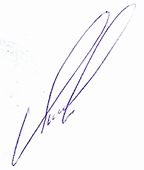            Председатель заседания                                       Широков А.А.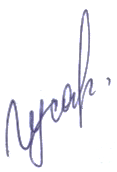           Секретарь заседания          Лицо, проводившее подсчет голосов                 Гусарова И.М.